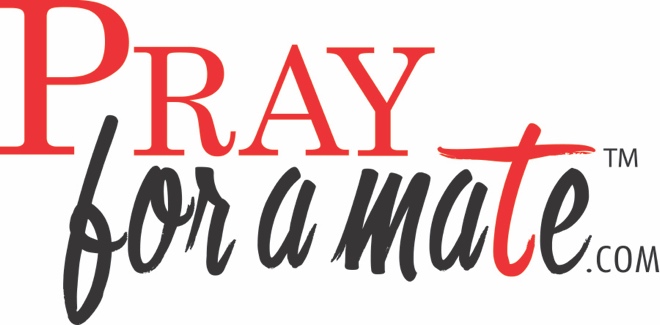 Roll CallPray for a Mate™ Pray Group	Date: _____________Name:_____________________________________________________________________________________________Email: (please print big) ______________________________________________________________________________Name:_____________________________________________________________________________________________Email: (please print big) ______________________________________________________________________________Name:_____________________________________________________________________________________________Email: (please print big) ______________________________________________________________________________Name:_____________________________________________________________________________________________Email: (please print big) ______________________________________________________________________________Name:_____________________________________________________________________________________________Email: (please print big) ______________________________________________________________________________Name:_____________________________________________________________________________________________Email: (please print big) ______________________________________________________________________________Name:_____________________________________________________________________________________________Email: (please print big) ______________________________________________________________________________Name:_____________________________________________________________________________________________Email: (please print big) ______________________________________________________________________________